FOUR SEASONS ChicagoTel: 1 (312) 280-8800 Email: press@fourseasons.com OPENING DATE: March 1989GENERAL MANAGER: Stephen WanchaPhysical FeaturesTotal Number of Guest Rooms: 345Guest Rooms: 160Suites: 185Number of Stories: Hotel comprises 19 floors of a 66-storey buildingDesign Aesthetic:Classic European architectural details and furnishings, with rich cream, chocolate and rosewood colour paletteGuest rooms and suites inspired by 1940s French style with chocolate browns, steely greys and oceanic bluesArchitect:Perkins & WillKohn Pedersen FoxInterior Designer(s):Hirsch Bedner Associates (seventh-floor public space, guest rooms and executive suites)Pierre Yves Rochon (eighth-floor meeting space and Grand Ballroom)BraytonHughes Design Studios (1st and 7th floor lobbies, event space, Allium restaurant & bar)Location:In the 900 North Michigan Avenue skyscraper, the seventh tallest building in Chicago and the 25th tallest in the United StatesOverlooks Lake Michigan and Chicago skylineSits atop the Magnificent Mile, steps from the lakefrontAccessible to Chicago's business centres, dining and entertainmentSpaOpening Date: August 2001Size: 8,000 sq ft / 743 sq mInterior Designer: The Getty's Group Inc.Design Aesthetic:Contemporary Mediterranean style with mahogany walls panelled in suede, natural wood flooring and ivory upholsteryRoman-columned pool with sky-lit domeNumber of Treatment Rooms: 4Signature Treatment:Four Seasons Signature Massage (55 or 80 minutes)Teens/Children:Customized treatments are designed especially for teensSpecial Features:Eucalyptus steam roomsIndoor pool and whirlpoolDiningRecreationPools:Number of Pools: 1Fitness Facilities:Size: 2,300 sq ft / 213 sq mSpecial Features: Overlooks scenic Michigan AvenueSample Fitness Activities:
    Personal trainer upon requestOff-site yoga and fitness classes offered at special ratesOpen 24/7For Younger GuestsKids Clubroom -- This paradise for kids and parents has video games, foosball, board games, arts and crafts, a movie area and more; open from 9:00 am to 9:00 pm daily, the room is complimentary for families to use during their stay, and adult supervision is requiredGuest room visits from the Ice Cream Man, who prepares delicious sundaesAt check-in, kids can choose a toy from the treasure chestTeen Spa MenuPizza-making classSplash into the same pool that Macaulay Culkin did in John Hughes classic film Home Alone 2Kids Kart Brunch in Allium -- Kids get to enjoy their own meal without splitting with siblings or parents with Allium’s Kids Kart BrunchPick your favourite movie from the Hotel's DVD collection at the Concierge Desk, or scan through the Kids TV channels in-roomMeeting RoomsTotal Size: 23,757 sq ft / 2,207 sq mLargest Ballroom: 7,708 sq ft / 716 sq mMeet and Feed Capacity: 570Banquet Capacity: 1,340Breakout Spaces: 12Private Dining Room Capacity: 22Unique Meeting and Event Facilities:Grand Ballroom newly redesigned by Pierre Yves RochonBridal Lounge with sofa, full-length tri-fold mirror, closet and marble bathroomCorporate Social ResponsibilityParticipate in annual Run for Gus, fundraising for Breast Cancer Awareness Month, and Chicago CaresVolunteer at local Ronald McDonald House and Ann & Robert H. Lurie Children's Hospital of ChicagoSpecial FeaturesGuest Room visits from the Martini Man may be arrangedSkylight swim under the stars with a bottle of champagne and canapesPRESS CONTACTS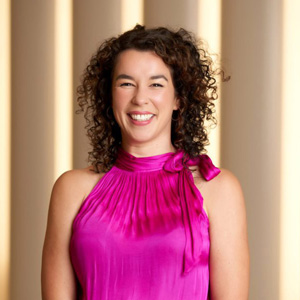 Ciara MerouanDirector of Public Relations120 East Delaware Place ChicagoUSAciara.merouan@fourseasons.com+1 312 649 2373